基本信息基本信息 更新时间：2024-04-11 14:11  更新时间：2024-04-11 14:11  更新时间：2024-04-11 14:11  更新时间：2024-04-11 14:11 姓    名姓    名刘子涵刘子涵年    龄24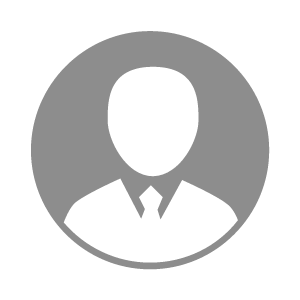 电    话电    话下载后可见下载后可见毕业院校朝阳师范高等专科学校邮    箱邮    箱下载后可见下载后可见学    历大专住    址住    址辽宁省兴城市辽宁省兴城市期望月薪5000-10000求职意向求职意向猪药销售员,兽药生产人员,人工授精技术员猪药销售员,兽药生产人员,人工授精技术员猪药销售员,兽药生产人员,人工授精技术员猪药销售员,兽药生产人员,人工授精技术员期望地区期望地区上海市|北京市|辽宁省|天津市上海市|北京市|辽宁省|天津市上海市|北京市|辽宁省|天津市上海市|北京市|辽宁省|天津市教育经历教育经历就读学校：朝阳师范高等专科学校 就读学校：朝阳师范高等专科学校 就读学校：朝阳师范高等专科学校 就读学校：朝阳师范高等专科学校 就读学校：朝阳师范高等专科学校 就读学校：朝阳师范高等专科学校 就读学校：朝阳师范高等专科学校 工作经历工作经历工作单位：勒学托管 工作单位：勒学托管 工作单位：勒学托管 工作单位：勒学托管 工作单位：勒学托管 工作单位：勒学托管 工作单位：勒学托管 自我评价自我评价生活上积极乐观，适应能力强，有较好的发现和分析问题及解决机会并总结经验。 2.重视自身跨文化能力的培养与锻炼，更注意细节、精益求实，希望通过工作为大家带来良好和持续进步。 3.本人对工作认真负责，善于沟通、协调有较强的组织能力与团队精神，活泼开朗但不失稳重大方。 4.一年从事教育行业的经验，在兴城本地托管班工作。5 从事一年格林豪泰酒店前台接待工作。
生活上积极乐观，适应能力强，有较好的发现和分析问题及解决机会并总结经验。 2.重视自身跨文化能力的培养与锻炼，更注意细节、精益求实，希望通过工作为大家带来良好和持续进步。 3.本人对工作认真负责，善于沟通、协调有较强的组织能力与团队精神，活泼开朗但不失稳重大方。 4.一年从事教育行业的经验，在兴城本地托管班工作。5 从事一年格林豪泰酒店前台接待工作。
生活上积极乐观，适应能力强，有较好的发现和分析问题及解决机会并总结经验。 2.重视自身跨文化能力的培养与锻炼，更注意细节、精益求实，希望通过工作为大家带来良好和持续进步。 3.本人对工作认真负责，善于沟通、协调有较强的组织能力与团队精神，活泼开朗但不失稳重大方。 4.一年从事教育行业的经验，在兴城本地托管班工作。5 从事一年格林豪泰酒店前台接待工作。
生活上积极乐观，适应能力强，有较好的发现和分析问题及解决机会并总结经验。 2.重视自身跨文化能力的培养与锻炼，更注意细节、精益求实，希望通过工作为大家带来良好和持续进步。 3.本人对工作认真负责，善于沟通、协调有较强的组织能力与团队精神，活泼开朗但不失稳重大方。 4.一年从事教育行业的经验，在兴城本地托管班工作。5 从事一年格林豪泰酒店前台接待工作。
生活上积极乐观，适应能力强，有较好的发现和分析问题及解决机会并总结经验。 2.重视自身跨文化能力的培养与锻炼，更注意细节、精益求实，希望通过工作为大家带来良好和持续进步。 3.本人对工作认真负责，善于沟通、协调有较强的组织能力与团队精神，活泼开朗但不失稳重大方。 4.一年从事教育行业的经验，在兴城本地托管班工作。5 从事一年格林豪泰酒店前台接待工作。
生活上积极乐观，适应能力强，有较好的发现和分析问题及解决机会并总结经验。 2.重视自身跨文化能力的培养与锻炼，更注意细节、精益求实，希望通过工作为大家带来良好和持续进步。 3.本人对工作认真负责，善于沟通、协调有较强的组织能力与团队精神，活泼开朗但不失稳重大方。 4.一年从事教育行业的经验，在兴城本地托管班工作。5 从事一年格林豪泰酒店前台接待工作。
生活上积极乐观，适应能力强，有较好的发现和分析问题及解决机会并总结经验。 2.重视自身跨文化能力的培养与锻炼，更注意细节、精益求实，希望通过工作为大家带来良好和持续进步。 3.本人对工作认真负责，善于沟通、协调有较强的组织能力与团队精神，活泼开朗但不失稳重大方。 4.一年从事教育行业的经验，在兴城本地托管班工作。5 从事一年格林豪泰酒店前台接待工作。
其他特长其他特长